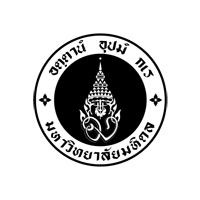 (ภาควิชา)             โทร. ............  โทรสาร..........ที่  ...........................วันที่ .....................................    เรื่อง ขอรายงานการเบี่ยงเบนจากโครงการวิจัย (รหัสโครงการ ID…………)เรียน ประธานกรรมการจริยธรรมการวิจัยในคน	ตามที่คณะกรรมการพิจารณาจริยธรรมการวิจัยในคน คณะแพทยศาสตร์โรงพยาบาลรามาธิบดี ได้อนุมัติให้......ชื่อหัวหน้าโครงการ, หน่วยงาน, ภาควิชา หัวหน้าโครงการวิจัยเรื่อง.... ..................................................................................................................................................................................................................................................................................................(รหัสโครงการ ID…………) ได้รับอนุมัติเมื่อวันที่ วัน/เดือน/ปี	ขอรายงานการเบี่ยงเบนจากโครงการวิจัย.....................................................................................................................................................................................................................................................................................................................................................................................................สิ่งที่ส่งมาด้วย (เอกสารแนบ)รายละเอียดเอกสาร………รายละเอียดเอกสาร………	จึงเรียนมาเพื่อโปรดพิจารณาและอนุมัติ                         ลงนาม........(หัวหน้าโครงการ).........                                                                                     (……………………………….)                                                                                                                             วันที่......................................รายงานการเบี่ยงเบนจากโครงการวิจัย(Report of Protocol Deviation)การเบี่ยงเบนที่รายงานในครั้งนี้ มีผลกระทบต่อโครงการวิจัย	    ไม่มี	             มี (ระบุ) .....................................................................................................................................                                                       ลงชื่อ ...................................................................      						    					                                                             (..................................................................)                                                                                  					                                                                       หัวหน้าโครงการวิจัย                                                                                                                                                                                                      วันที่..................................................................No.ข้อปฏิบัติตามที่ระบุในโครงการเหตุการณ์ที่เบี่ยงเบนเหตุผลของการเบี่ยงเบนแนวทางป้องกันการเบี่ยงเบนผลกระทบต่อผู้เข้าร่วมโครงการวิจัยการดำเนินการกับผู้เข้าร่วมการวิจัยภายหลังเหตุการณ์1 ไม่ก่อให้เกิดเหตุการณ์ไม่พึงประสงค์ ก่อให้เกิดเหตุการณ์ไม่พึงประสงค์ คือ(ระบุ).......................        ผู้เข้าร่วมการวิจัยได้รับการดูแลรักษาจนเป็นปกติแล้ว       ผู้เข้าร่วมการวิจัยยังมีอาการของเหตุการณ์ไม่พึงประสงค์ คือ (ระบุ)................................... หยุดดำเนินการวิจัย และขอถอนผู้ป่วยออกจากการวิจัย ดำเนินการวิจัยต่อ โดย        ไม่ปรับเปลี่ยนวิธีการวิจัย        ปรับเปลี่ยนวิธีการวิจัย หรือ เพิ่มมาตรการในการเฝ้าระวัง คือ (ระบุ)...................................2 ไม่ก่อให้เกิดเหตุการณ์ไม่พึงประสงค์ ก่อให้เกิดเหตุการณ์ไม่พึงประสงค์ คือ(ระบุ).......................        ผู้เข้าร่วมการวิจัยได้รับการดูแลรักษาจนเป็นปกติแล้ว       ผู้เข้าร่วมการวิจัยยังมีอาการของเหตุการณ์ไม่พึงประสงค์ คือ (ระบุ)................................... หยุดดำเนินการวิจัย และขอถอนผู้ป่วยออกจากการวิจัย ดำเนินการวิจัยต่อ โดย        ไม่ปรับเปลี่ยนวิธีการวิจัย        ปรับเปลี่ยนวิธีการวิจัย หรือ เพิ่มมาตรการในการเฝ้าระวัง คือ (ระบุ)...................................